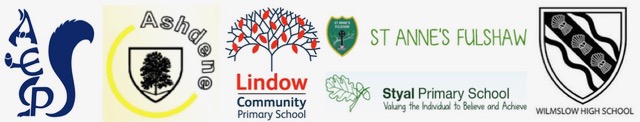 Précis of The Collaborative Educational Trust of Wilmslow (TCET) Shadow Trust Board (STB) Meeting – 13th July 2018The STB that was established to undertake the work required to prepare the individual schools for possible conversion to academies and to set up the TCET MAT held its most recent meeting on 13th July 2018; this will be the final meeting before the schools break for the summer holidays.The Board is continuing to work on progressing the individual schools’ applications to convert to academies and to form a MAT. We have received verbal approval from the Chester Diocesan Board of Education. Formal written approval is required before the Department for Education (DfE) will consider our application to form a MAT of the six schools. The initial review of our applications is now scheduled for September.Our nominated Project Lead at the DfE has requested additional information to support our applications. A significant amount of work is being done with a view to providing this documentation before the summer holidays. We continue to work towards our original goal of having the MAT, subject to final approval by the participating schools, ready early in 2019.More work has been done to assess the initial financial position of the MAT based on the combination of the six individual school budgets. We have begun to assess how the MAT will be able to manage available funding most effectively. This includes what services we buy, how much is paid for these services, what systems of control are used and what resources are available to us. Most importantly, we are beginning the process of understanding how the MAT can optimise the resources it applies to delivering the best education for all its pupils with the resources it will have at its disposal.We have agreed to continue to provide regular communications on progress to all those directly and indirectly involved with the schools as parents, staff and members of the local community. We will post regular updates both on the school and TCET websites https://sites.google.com/site/tcetwilm/